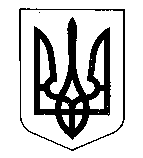 МІНІСТЕРСТВО ФІНАНСІВ УКРАЇНИНАКАЗ  від ______________                           Київ                                   № __________ Про затвердження Змін до деяких національних положень (стандартів) бухгалтерського облікуВідповідно до статті 6 Закону України «Про бухгалтерський облік та фінансову звітність в Україні» та підпункту 5 пункту 4 Положення про Міністерство фінансів України, затвердженого постановою Кабінету Міністрів України від 20 серпня 2014 року № 375,НАКАЗУЮ:1. Затвердити Зміни до деяких національних положень (стандартів) бухгалтерського обліку, що додаються.2. Департаменту методології бухгалтерського обліку та нормативного забезпечення аудиторської діяльності в установленому порядку забезпечити:подання цього наказу на державну реєстрацію до Міністерства юстиції України;оприлюднення цього наказу.3. Цей наказ набирає чинності з 01 січня 2023 року, але не раніше дня його офіційного опублікування.4. Контроль за виконанням цього наказу покласти на заступника Міністра Воробей С. І.Міністр                                                                                      Сергій МАРЧЕНКО